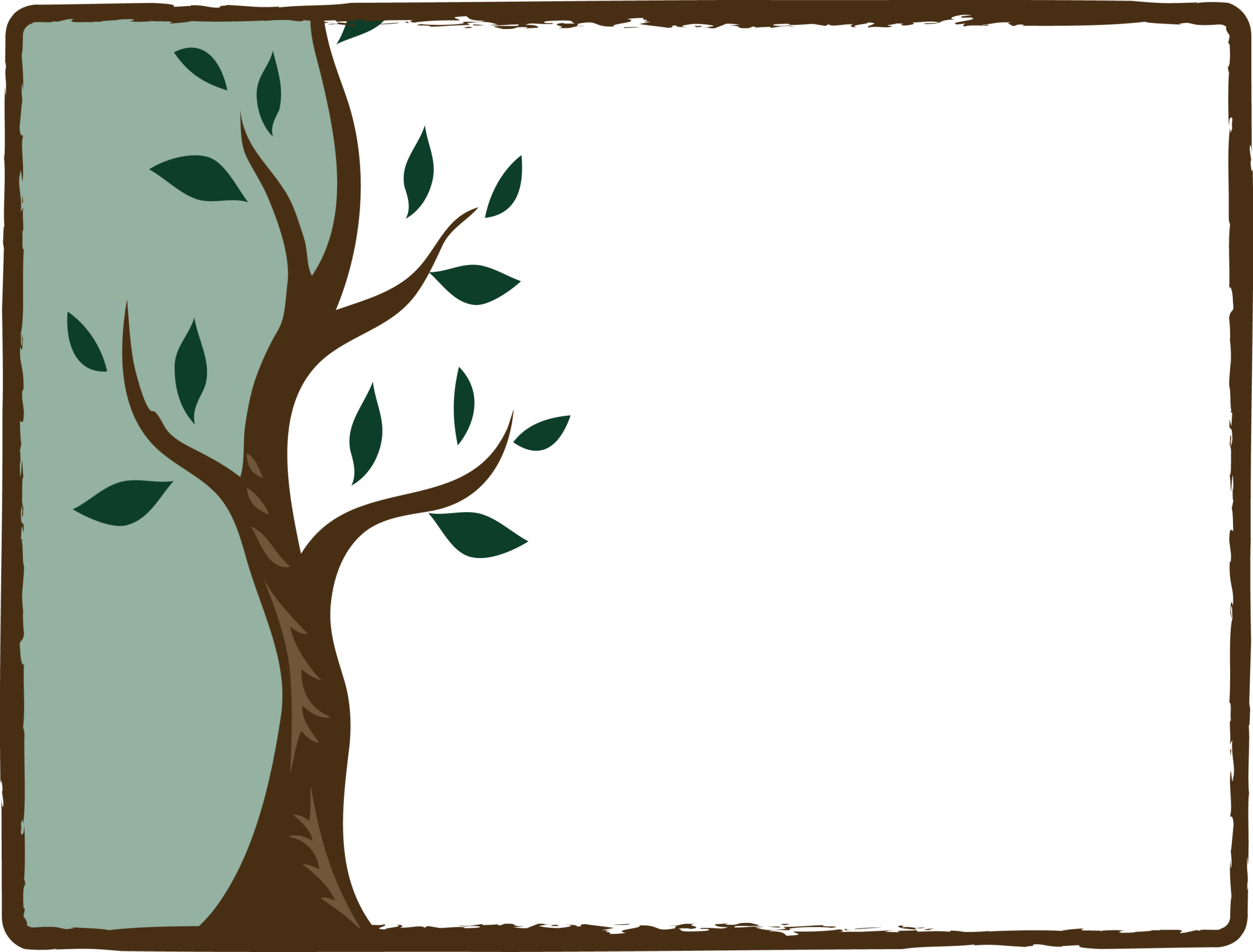 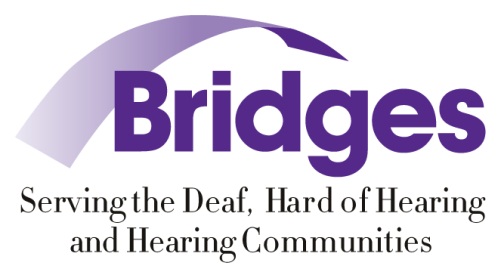 Bridges Presents:CDI 101/102 & WORKING TOGETHERFriday, June 5, 9 a.m.-5 p.m.: CDI 101/102 for Deaf who want to become a Certified Deaf Interpreter. Education will be presented on the role of CDI and steps to become a Certified Deaf Interpreter.Saturday, June 6, 9 a.m.-5 p.m.: Working Together for Deaf and hearing interpreters learning how to use each other in a teaming role to benefit the client. There will be special emphasis on mental health and legal situations.For more information:Go to http://bridgesfordeafandhh.org/event/interpreting_workshop OrContact: Amy Lankheit (615) 248-8828 (voice)/(615) 290-5147 (VP) al@bridgesfordeafandhh.org